1 200 × 630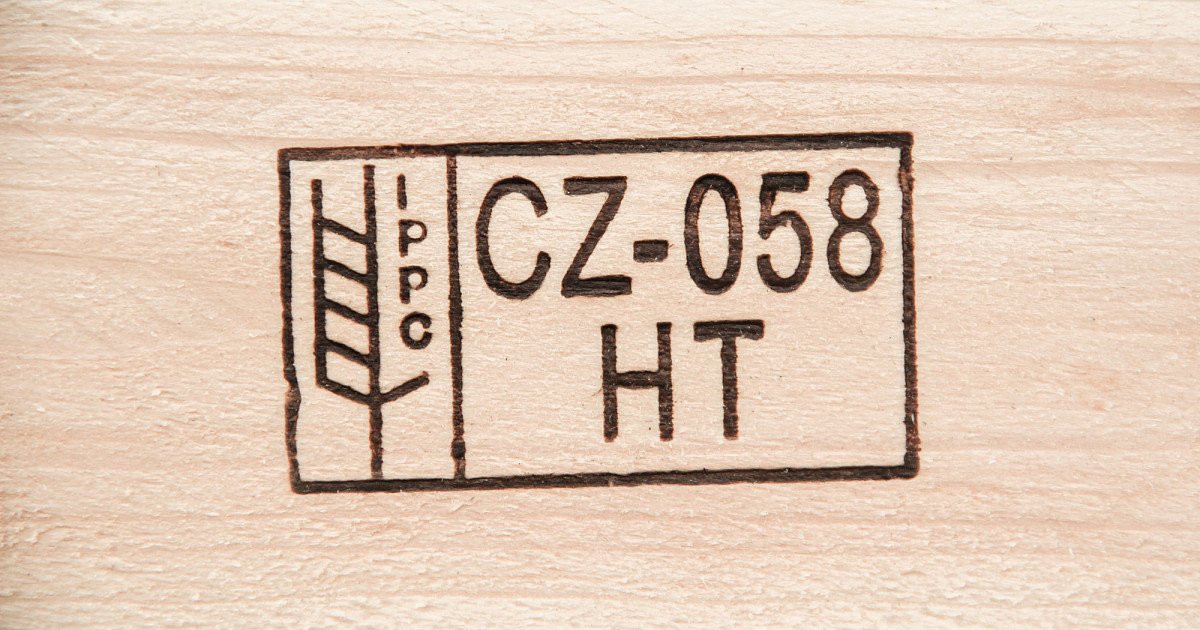 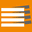 